Complete all sections and attach all necessary documentation as an incomplete application may cause delays in processing. PROPOSED ACTION (refer to definitions on next page) Addition, Alteration, Rehabilitation, and/or Restoration Relocation Mandatory Repair by order or citation New Construction in a historic district Demolition                                 Other  ATTACHED DOCUMENTATION Written description detailing existing site conditions including lot size, structures on lot, area of structures in square feet, setbacks, driveways, and other unique conditions, AND detailed description of the proposed activity; refer to checklist for details Current Photographs showing the overall structure for each elevation visible from a public right-of-way Renderings illustrating existing conditions and proposed activity; refer to checklist for project-specific rendering requirements Deed Restriction compliance of proposed activity and approval of neighborhood or civil association, if applicable Application Checklist for each proposed action checked above and all applicable documentation listed within checklistPlease complete all applicable items and submit with the COA application; digital application documents preferred. An incomplete application may cause delays in processing or may be deferred to the next agenda.ACTION TYPE AND SUBTYPES: (select all that apply) Alteration, Rehabilitation or Restoration                                                             Addition Foundation                                                                                                Side Addition                 Leveling or height alterations                                                             Addition to a single side of structure Foundation material or foundation cladding Type alteration; i.e. slab on grade, pier on beam                            Rear Addition              	                                                                                                                      Addition to rear of same width/height                       
                                                                                                                                    of existing structureWalls                                                                                                            Addition to rear taller and/or wider  Cladding: i.e. siding, shingles, brick, paneling, stucco                    than existing structure Windows: i.e. location, size, type, material, quantity Doors: i.e. location, size, type, material, quantity                           Additional Story/Level/Height        	 Commercial storefront system                                                            1 additional level/story to existing 	                                                                                                                      2+ additional levels/stories to existingRoof                                                                                                             Other addition increasing height of 	 Shape: i.e. form, pitch, type                                                                 existing Wall junction: i.e. eaves, soffit, brackets, overhang Projections: i.e. chimneys, towers, dormers                                     Porch/Balcony	 Equipment: i.e. antennas, solar panels                                              Addition of a porch/balcony at the front  	                                                                                                                     of the structureArchitectural Elements                                                                            Addition of a porch/balcony at a side	 Awnings or canopies                                                                          of the structure  	 Porch or balcony                                                                                   Addition of a porch/balcony at the rear	 Columns or visible structural members                                           of the structure	 Commercial signage	 Other architectural element alterations                 Other New Construction                                                                                                 Relocation of a Noncontributing                 Residential Structure                                                                              structure within/into a Historic District	  Detached Garage or Carport                                                                 Relocation of a Building, Structure 	           
                  Commercial Structure                                                                           or Object in an Archaeological Site	   Other Relocation                                                                                                              Demolition Relocation of a Landmark, Protected                                                            Unreasonable Economic Hardship    Landmark, or Contributing Structure                                                               Unusual or Compelling Circumstance                                                                                                                                                     OtherDOCUMENTATION NEEDED: (select all that apply)
 Photographs (label each photo with a description and location) Elevations of front (street) facing façade and all sides of the structure visually affected by the proposed addition or alteration Detail Photos of Exterior Elements subject to proposal illustrating current pertinent conditions; i.e. damaged beyond repair materials, architectural elements to be altered or replicated, areas to be altered or removed Current Condition Photo(s) of property from front (street) facing façade and side façade if on a corner lot Proposed Site Photos illustrating current conditions and located of the proposed relocation site  Public Notification Sign: Photo of the sign(s) at the site upon installation per relocation or demolition requirements Renderings (accurately scaled and dimensioned) Current Site Plan of the property containing the subject of the proposal, indicate area of proposed work; include dimensions for all setbacks from property line, easements, secondary structures, and any other pertinent existing site conditions Proposed Site Plan for additions, removals or proposals altering site configurations; for additions clearly indicated the location, size and footprint of the addition; include dimensions locating alteration in respect to the existing structure; i.e. dimension from front wall to beginning of a rear addition Architectural Plans and Elevations of the proposed alterations and/or additions, including: Floor Plans of existing and proposed if adding to the existing building footprint               Roof Plans of existing and proposed if adding to or altering the existing roof shape, form, pitch             
              or size               Demolition Plan if any existing exterior features are proposed to be removed from the existing  
              structure Elevations of existing and proposed of all sides of the structure that the proposed addition or       
              alteration is visible  Window and Door Schedule specifying types, sizes, material and note or key for locations on floor 
              plans and elevations Written Descriptions (include the following items, use the area below and/or attach additional pages) Proposed Work Complete and detailed description of proposed alterations, rehabilitations,                     
                restorations, remodels, additions or new construction including square footage, foundation type andheight, floor levels; wall, window and door details; roof shape and pitch; and any other architectural or decorative details to be changed Materials List and description of materials to be used Deed Restriction Description of compliance if property is deed restricted; description of the correspondence 
                regarding the proposal with the local neighborhood or civic association or other public entity that 
                assesses design or land use in the area Subject of Relocation Description including current location and conditions of structure and any prior 
                alterations or additions Destination Site Information Description of the location where the subject of the proposal will be relocated Comparison Costs of rehabilitation of the existing building, demolition of the building and new construction Plans of Reuse, Recycle or Salvage Description of plans to reuse, recycle, or salvage building materials if COA is          
                 grantedUTILIZE THIS SPACE TO DESCRIBE WORK TO BE COMPLETED: (use additional sheets if necessary)A complete application for a Certificate of Appropriateness must be submitted at least 15 days prior to the date of the next AHPC meeting to allow time for staff to review the proposal, provide feedback, and give public notice of the AHPC hearing agenda. Application materials may be submitted to the Historic Preservation Commission Administrative Staff in the Planning and Development Services Department via:Email: Attach digital format documentation (preferred) to planning@annistonal.govIn Person: Digital format on disc (preferred) or hard copy at 1128 Gurnee Avenue, Anniston, AL 36201Meetings take place inside City Hall at the City Hall Conference Room.CONTACT INFORMATIONPlease contact the Historic Preservation Commission Administrative Staff with any questions concerning your COA application well in advance of the COA application deadline (see schedule below) and, if necessary, make an appointment to meet with a staff member in person for project consultation.          JENNIE EMERSON, ADMINISTRATIVE ASSISTANT	                (256) 231-7720 OPTION 1		2018 MEETING SCHEDULECOA applications are due 15 calendar days in advance of the meeting date by 12:00 PM on the deadline date.All applications must be submitted to the Administrative Assistant, Jennie Emerson.Application deadlines are firm. All materials must be submitted by the deadline to be considered at the following AHPC meeting. Designs must be final at the time of application; revisions will not be accepted after the deadline.AHPC will not accept new material or redesigns presented at the AHPC meeting. Deferral until the following month’s meeting may be necessary in such cases to allow for adequate review by staff and commissioners.*Meeting times are held at 8:30AM. Meeting dates are subject to change. *Later deadline can be approved by Planning Director or Chairman. The December Meeting will be an on call meeting if necessary.CERTIFICATE OF APPROPRIATENESS APPLICATIONPART I- GENERAL INFORMATION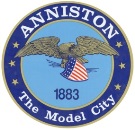 Anniston Historic Preservation CommissionOWNERNameCompanyMailing AddressCity                                State                   ZIPPhoneEmailSignature                                                  DateAPPLICANT (if other than owner)NameCompanyMailing AddressCity                               State                    ZIPPhoneEmailSignature                                                  DateSITEAddress                                                                                 City                                                   State                            ZIPHistoric District                      CERTIFICATE OF APPROPRIATENESS APPLICATIONPART II- CHECKLISTAnniston Historic Preservation CommissionCERTIFICATE OF APPROPRIATENESS APPLICATIONPART III- SUBMISSION INSTRUCTIONSAnniston Historic Preservation CommissionMeeting Date    Dates are subject to changeApplication DeadlineJanuary 18, 2018January 5, 2018February 15, 2018February 1, 2018March 15, 2018March 1, 2018April 19, 2018April 5, 2018May 17, 2018May 3, 2018June 21, 2018June 7, 2018July 19, 2018July 5, 2018August 16, 2018August 2, 2018September 20, 2018September 6, 2018October 18, 2018October 4, 2018November 15, 2018November 1, 2018December 20, 2018December 6, 2018